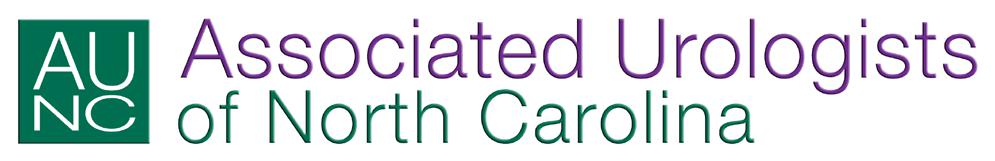 Patient Registration Form	Page 1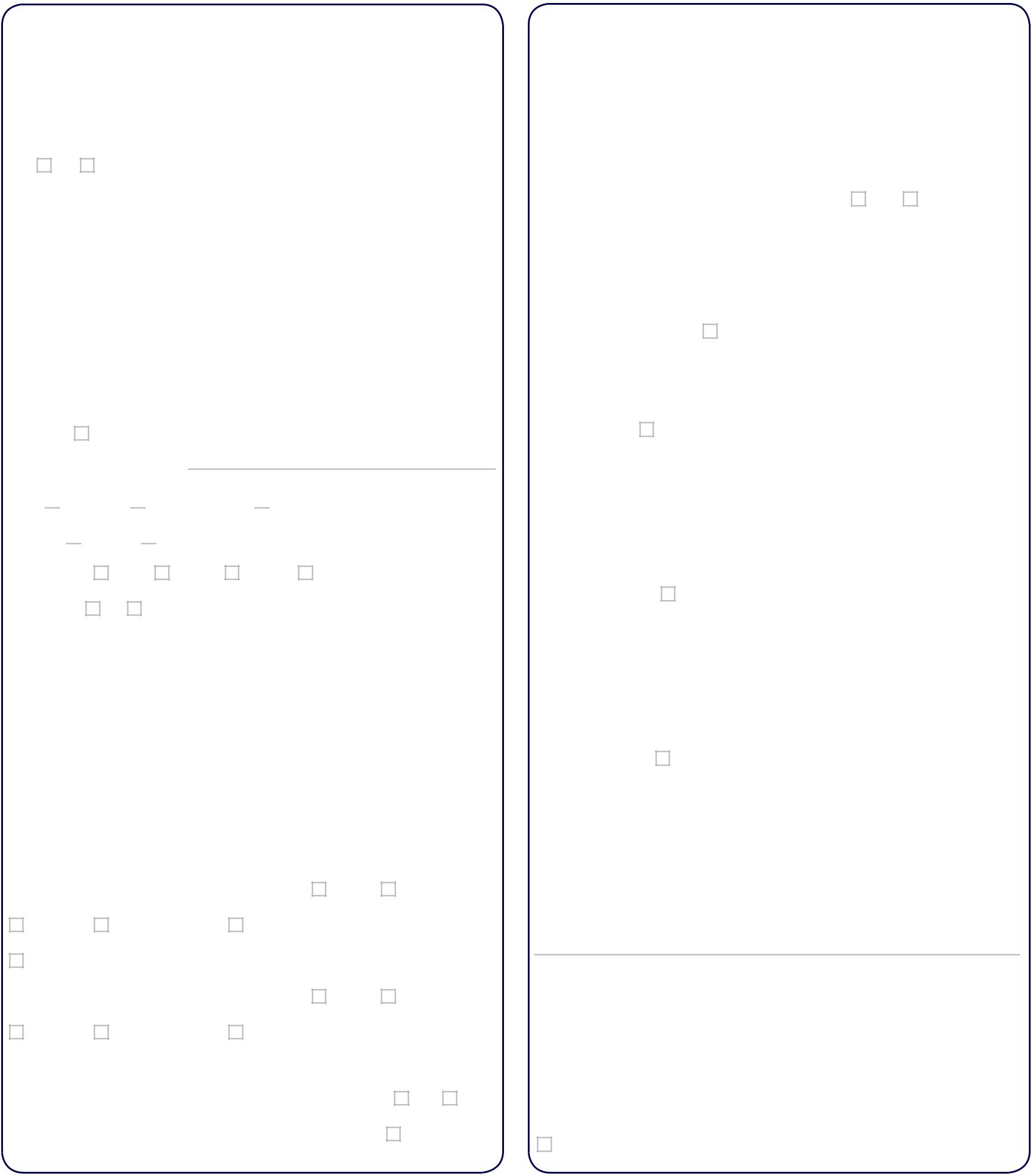 Contact Preference Language:Race:  Caucasion  African American  Other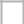 Ethnicity:  Hispanic  Non-HispanicEmployment (e.g., full-time, part-time, self-employed, retired, etc.)InsuranceI do not have insurance and will be responsible for paymentPatient Registration Form	Page 2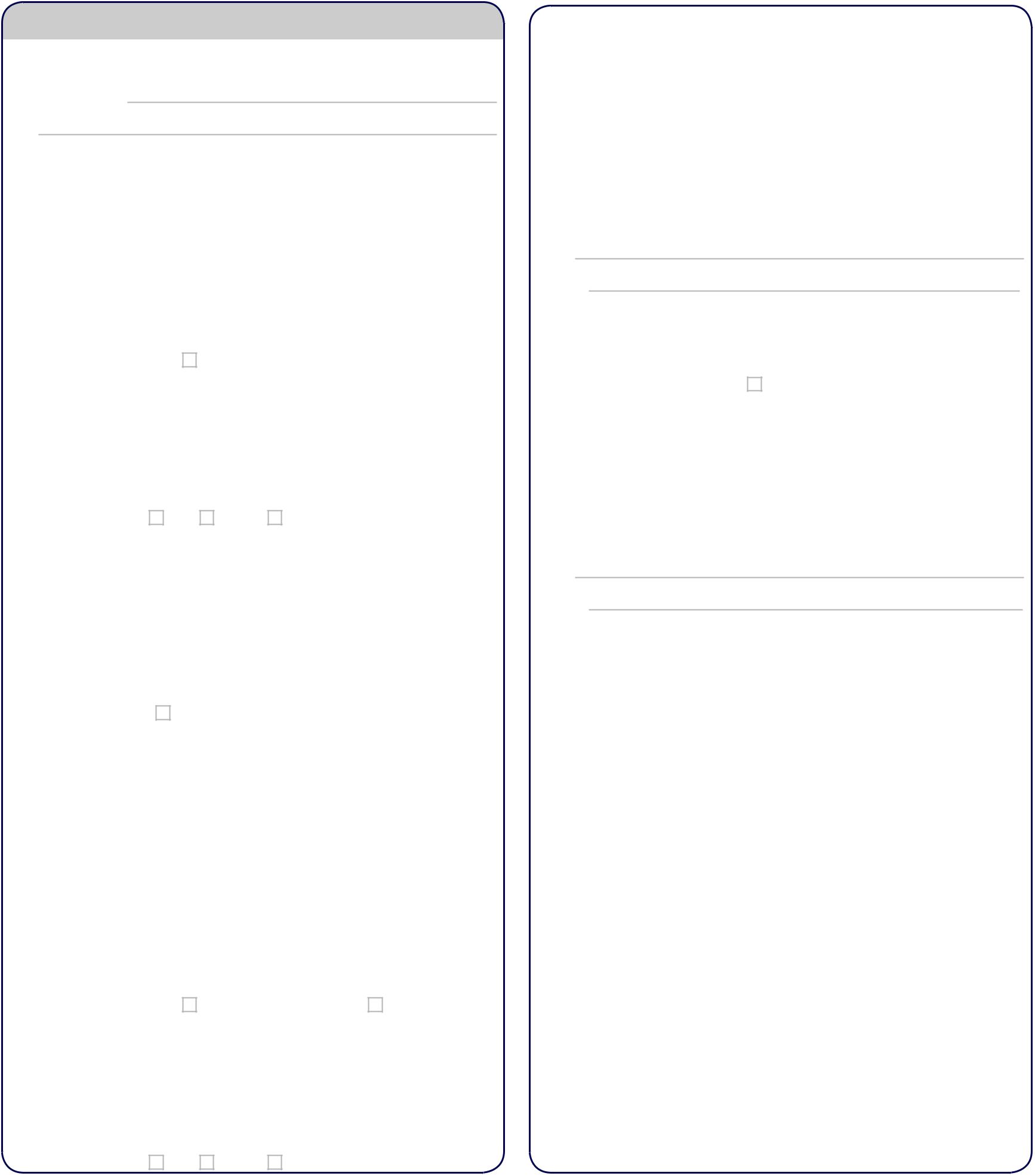 Primary InsuranceInsurance companyTypePrimary Healthcare ProviderNameAddressTreating Healthcare Specialist e.g., cardiologist, gastroenterologist, oncologistNameAddressPrimary PharmacySecondary PharmacyOther PharmacyPatient Registration Form	Page 3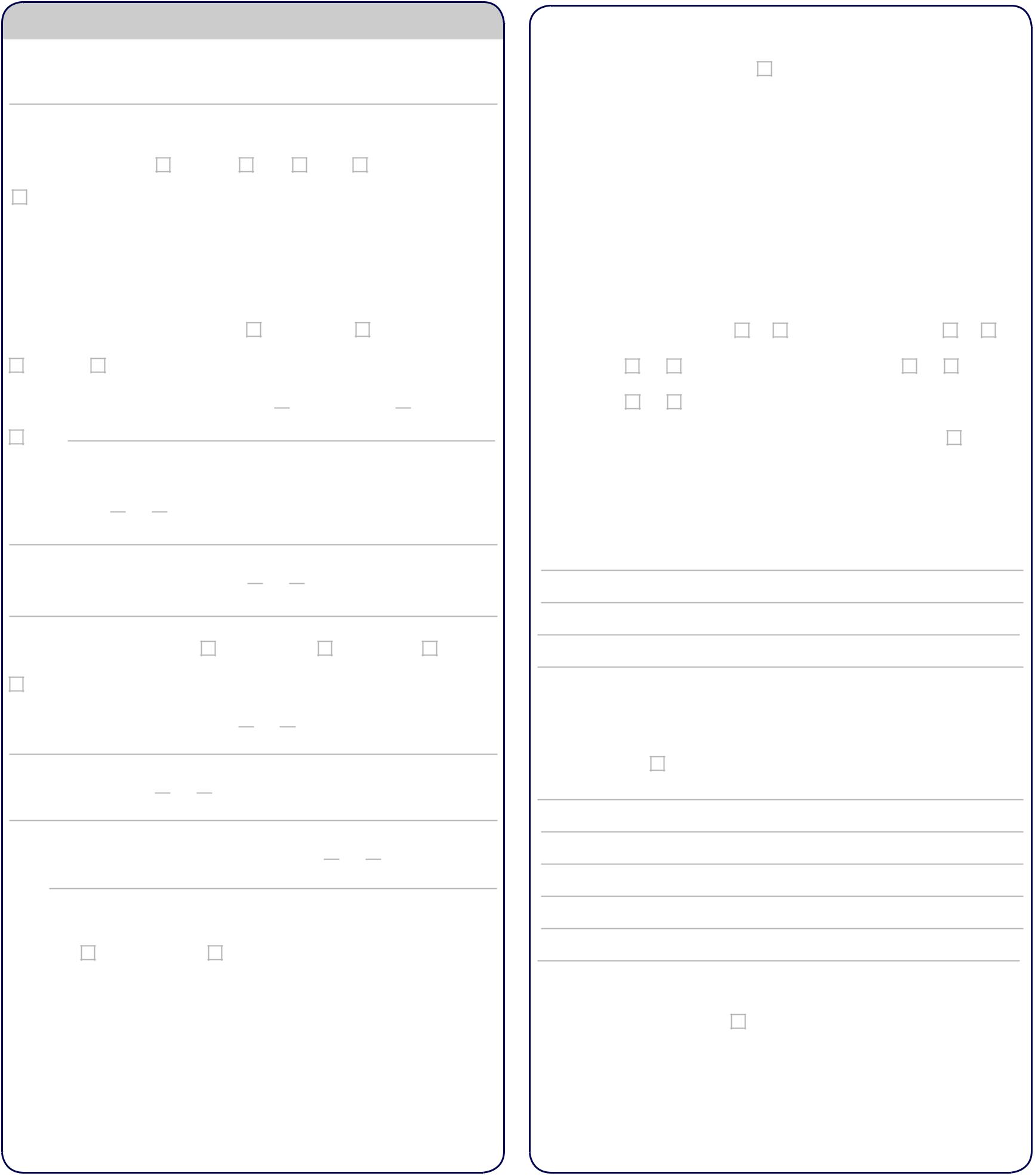 Chief Complaint: What is the main reason for your visit today?History of Present IllnessDoes anything help make the problem better?  Change Posture  Not Moving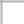 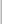 OtherAre there any treatments that your doctor would provide that are prohibited by your religious beliefs?  No  Yes If Yes, Please explain.Have the symptoms changed over time?   No  Yes If Yes, Please explain.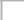 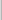 Is anything occurring at the same time?  No  Yes If Yes, Please explain.Is the problem constant?  No  Yes If not, please describe.Does the problem interfere with your normal function?  No  Yes If Yes, Please explainPast Medical, Social History, Family HistoryFamily History: Condition, relationship (list any serious conditions in your imme-diate family: e.g., diabetes, heart disease, kidney disease, kidney stones, prostateMedications/herbs/supplements: name, dosage, instructions —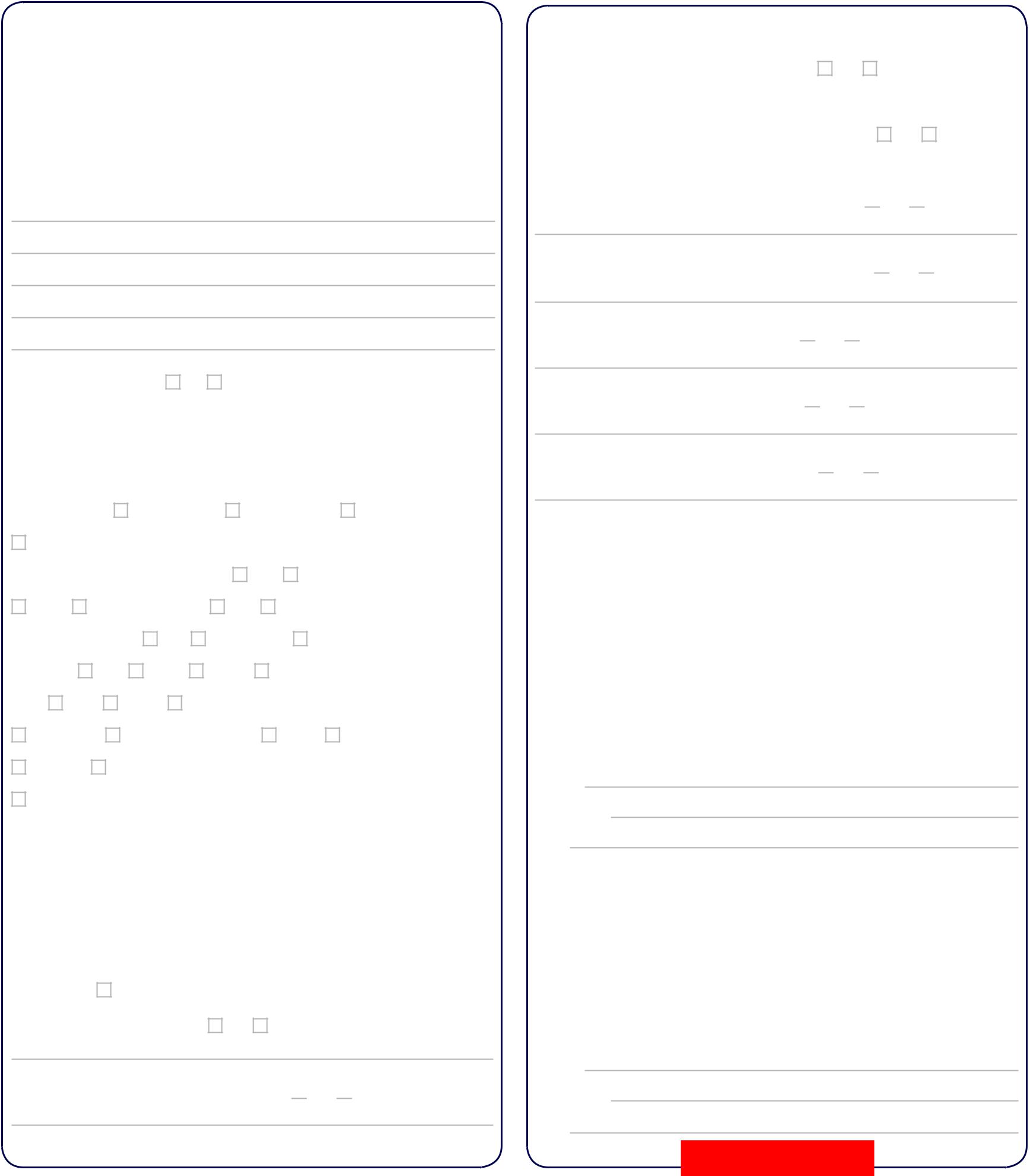 Any: Shortness of Breath, Wheezing, or Chronic Cough?  No  YesAny: Stomach Pain, Nausea/Vomiting, or Bowel Changes?  No  YesAny: Back Pain, Neck Pain, or Sore Muscles?  No  YesAny: Rash, Itching, or History of Skin Cancer?  No  YesAny: Swollen Glands, Bleeding, or Transfusions?  No  YesAll Patients:It is the responsibility of the patient to notify this office of pre-admission and/or second opinion requirements of their insurance company at the time of scheduling hospital admissions or surgery. I hereby authorize the release of any medical infor-mation pertinent to my care to my referring physician/family physician and insurance companies and accept responsibility for payment of all medical/surgical fees. I also authorize payment of insurance benefits to Associated Urologists of North Carolina, PA, except when the amount has been paid in full by me.SignedPrint nameDateMedicare Patients:I request that payment under the Medicare Insurance Program be made directly toReview of Symptoms:Within the past six months, any problems with any of the following? If, yes, pleaseAny: Blurry vision, Double Vision, or Cataracts?  No  YesAssociated Urologists of North Carolina, PA, on any bills for service furnished by their physicians during my lifetime. I understand that I may be held responsible for a portion of these bills after Medicare has paid the provider, or for any charges thatMedicare does not cover.SignedPrint nameDateSubmit FormDate of RegistrationDate of RegistrationDate of RegistrationDate of RegistrationDate of RegistrationDate of RegistrationDate of RegistrationDate of RegistrationDate of RegistrationDate of RegistrationLast NameLast NameLast NameLast NameLast NameFirst NameFirst NameFirst NameFirst NameFirst NameFirst NameMiddle NameMiddle NameMiddle NameMiddle NameMiddle NameMiddle NameSuffixSuffixSuffixSex:   MSex:   MSex:   MSex:   MSex:   MSex:   MSex:   MFPrevious Last NamePrevious Last NamePrevious Last NamePrevious Last NamePrevious Last NamePrevious Last NamePrevious Last NameDate of Birth (M/D/Y)Date of Birth (M/D/Y)Date of Birth (M/D/Y)Date of Birth (M/D/Y)Date of Birth (M/D/Y)Date of Birth (M/D/Y)Date of Birth (M/D/Y)Date of Birth (M/D/Y)Date of Birth (M/D/Y)Date of Birth (M/D/Y)Date of Birth (M/D/Y)Date of Birth (M/D/Y)Social Security #Social Security #Social Security #Social Security #Social Security #Social Security #Date of Birth (M/D/Y)Date of Birth (M/D/Y)Date of Birth (M/D/Y)Date of Birth (M/D/Y)Date of Birth (M/D/Y)Date of Birth (M/D/Y)Date of Birth (M/D/Y)Date of Birth (M/D/Y)Date of Birth (M/D/Y)Date of Birth (M/D/Y)Date of Birth (M/D/Y)Date of Birth (M/D/Y)Social Security #Social Security #Social Security #Social Security #Social Security #Social Security #Home AddressHome AddressHome AddressHome AddressHome AddressHome AddressHome AddressHome Address Cont.Home Address Cont.Home Address Cont.Home Address Cont.Home Address Cont.Home Address Cont.Home Address Cont.Home Address Cont.Home Address Cont.Home Address Cont.Home Address Cont.ZipCityCityCityCityStateStateStateCountryCountryCountryPhone #Phone #Phone #Phone #Work#Work#Work#Cell #Cell #No Email:No Email:No Email:No Email:No Email:No Email:No Email:EmailEmailEmailEmailEmailMarital StatusMarital StatusMarital StatusSingleSingleSingleSingleSingleSingleSingleSingleMarriedMarriedMarriedMarriedDivorcedDivorcedDivorcedDivorcedSeparatedSeparatedSeparatedSeparatedHomebound:Homebound:Homebound:NoNoNoNoYesYesYesYesHow did you hear about us?How did you hear about us?How did you hear about us?How did you hear about us?How did you hear about us?How did you hear about us?How did you hear about us?How did you hear about us?How did you hear about us?How did you hear about us?How did you hear about us?Guardian Last NameGuardian Last NameGuardian Last NameGuardian Last NameGuardian Last NameGuardian Last NameGuardian First NameGuardian First NameGuardian First NameGuardian First NameGuardian First NameGuardian First NameGuardian Middle NameGuardian Middle NameGuardian Middle NameGuardian Middle NameGuardian Middle NameGuardian Middle NameGuardian Middle NameSuffixEmergency Contact NameEmergency Contact NameEmergency Contact NameEmergency Contact NameEmergency Contact NameEmergency Contact NameEmergency Contact NameEmergency Contact NameEmergency Contact NameEmergency Contact NameEmergency Contact NameEmergency Contact NameEmergency Contact NameEmergency Contact NameEmergency Contact NameEmergency Contact NameEmergency Contact NameEmergency Contact NameEmergency Contact RelationEmergency Contact RelationEmergency Contact RelationEmergency Contact RelationEmergency Contact RelationEmergency Contact RelationEmergency Contact RelationEmergency Contact RelationEmergency Contact RelationEmergency Contact RelationEmergency Contact RelationEmergency Contact RelationEmergency Contact RelationEmergency Contact RelationEmergency Contact RelationEmergency Contact RelationEmergency Contact RelationEmergency Contact RelationEmergency Contact RelationEmergency Contact RelationEmergency Contact RelationEmergency Contact RelationMobile PhoneMobile PhoneMobile PhoneMobile PhoneMobile PhoneEmergency Contact PhoneEmergency Contact PhoneEmergency Contact PhoneEmergency Contact PhoneEmergency Contact PhoneEmergency Contact PhoneEmergency Contact PhoneEmergency Contact PhoneEmergency Contact PhoneEmergency Contact PhoneMobile PhoneMobile PhoneMobile PhoneMobile PhoneMobile PhoneEmergency Contact PhoneEmergency Contact PhoneEmergency Contact PhoneEmergency Contact PhoneEmergency Contact PhoneEmergency Contact PhoneEmergency Contact PhoneEmergency Contact PhoneEmergency Contact PhoneEmergency Contact PhoneMobile PhoneMobile PhoneMobile PhoneMobile PhoneMobile PhoneNext of Kin NameNext of Kin NameNext of Kin NameNext of Kin NameNext of Kin RelationNext of Kin RelationNext of Kin RelationNext of Kin RelationNext of Kin RelationNext of Kin PhoneNext of Kin PhoneNext of Kin PhoneNext of Kin PhoneNext of Kin PhoneI give permission to share medical information with:I give permission to share medical information with:I give permission to share medical information with:I give permission to share medical information with:I give permission to share medical information with:I give permission to share medical information with:I give permission to share medical information with:I give permission to share medical information with:I give permission to share medical information with:I give permission to share medical information with:I give permission to share medical information with:I give permission to share medical information with:I give permission to share medical information with:I give permission to share medical information with:I give permission to share medical information with:I give permission to share medical information with:I give permission to share medical information with:I give permission to share medical information with:I give permission to share medical information with:No OneNo OneNo OneNo OneGuardianNext of KinNext of KinNext of KinEmergency ContactEmergency ContactEmergency ContactEmergency ContactEmergency ContactEmergency ContactEmergency ContactEmergency ContactEmergency ContactEmergency ContactEmergency ContactEmergency ContactGuarantorGuarantorGuarantorOtherOtherI give permission to share financial information with:I give permission to share financial information with:I give permission to share financial information with:I give permission to share financial information with:I give permission to share financial information with:I give permission to share financial information with:I give permission to share financial information with:I give permission to share financial information with:I give permission to share financial information with:I give permission to share financial information with:I give permission to share financial information with:I give permission to share financial information with:I give permission to share financial information with:I give permission to share financial information with:I give permission to share financial information with:I give permission to share financial information with:I give permission to share financial information with:I give permission to share financial information with:I give permission to share financial information with:No OneNo OneNo OneNo OneGuardianNext of KinNext of KinNext of KinEmergency ContactEmergency ContactEmergency ContactEmergency ContactEmergency ContactEmergency ContactEmergency ContactEmergency ContactEmergency ContactEmergency ContactEmergency ContactEmergency ContactGuarantorGuarantorGuarantorOtherOtherPermission to leave message on answering machine / voice mail:Permission to leave message on answering machine / voice mail:Permission to leave message on answering machine / voice mail:Permission to leave message on answering machine / voice mail:Permission to leave message on answering machine / voice mail:Permission to leave message on answering machine / voice mail:Permission to leave message on answering machine / voice mail:Permission to leave message on answering machine / voice mail:Permission to leave message on answering machine / voice mail:Permission to leave message on answering machine / voice mail:Permission to leave message on answering machine / voice mail:Permission to leave message on answering machine / voice mail:Permission to leave message on answering machine / voice mail:Permission to leave message on answering machine / voice mail:Permission to leave message on answering machine / voice mail:Permission to leave message on answering machine / voice mail:Permission to leave message on answering machine / voice mail:Permission to leave message on answering machine / voice mail:Permission to leave message on answering machine / voice mail:Permission to leave message on answering machine / voice mail:Permission to leave message on answering machine / voice mail:Permission to leave message on answering machine / voice mail:Permission to leave message on answering machine / voice mail:YesNoNoGuarantor Information (name to whom statements are sent)Guarantor Information (name to whom statements are sent)Guarantor Information (name to whom statements are sent)Guarantor Information (name to whom statements are sent)Guarantor Information (name to whom statements are sent)Guarantor Information (name to whom statements are sent)Guarantor Information (name to whom statements are sent)Guarantor Information (name to whom statements are sent)Guarantor Information (name to whom statements are sent)Guarantor Information (name to whom statements are sent)Guarantor Information (name to whom statements are sent)Guarantor Information (name to whom statements are sent)Guarantor Information (name to whom statements are sent)Guarantor Information (name to whom statements are sent)Guarantor Information (name to whom statements are sent)Guarantor Information (name to whom statements are sent)Guarantor Information (name to whom statements are sent)Guarantor Information (name to whom statements are sent)Guarantor Information (name to whom statements are sent)Guarantor Information (name to whom statements are sent)Guarantor Information (name to whom statements are sent)Guarantor Information (name to whom statements are sent)Guarantor Information (name to whom statements are sent)SamePatient’s Relationship to GuarantorPatient’s Relationship to GuarantorPatient’s Relationship to GuarantorPatient’s Relationship to GuarantorPatient’s Relationship to GuarantorPatient’s Relationship to GuarantorPatient’s Relationship to GuarantorPatient’s Relationship to GuarantorPatient’s Relationship to GuarantorPatient’s Relationship to GuarantorPatient’s Relationship to GuarantorPatient’s Relationship to GuarantorPatient’s Relationship to GuarantorPatient’s Relationship to GuarantorPatient’s Relationship to GuarantorPatient’s Relationship to GuarantorPatient’s Relationship to GuarantorPatient’s Relationship to GuarantorPatient’s Relationship to GuarantorPatient’s Relationship to GuarantorPatient’s Relationship to GuarantorPatient’s Relationship to GuarantorPatient’s Relationship to GuarantorPatient’s Relationship to GuarantorPatient’s Relationship to GuarantorPatient’s Relationship to GuarantorPatient’s Relationship to GuarantorPatient’s Relationship to GuarantorGuarantor Last NameGuarantor Last NameGuarantor Last NameGuarantor Last NameGuarantor Last NameGuarantor Last NameGuarantor Last NameGuarantor Last NameGuarantor Last NameGuarantor Last NameGuarantor Last NameGuarantor Last NameGuarantor First NameGuarantor First NameGuarantor First NameGuarantor First NameGuarantor First NameGuarantor First NameGuarantor First NameGuarantor First NameGuarantor First NameGuarantor First NameGuarantor First NameGuarantor First NameGuarantor First NameGuarantor First NameGuarantor First NameGuarantor First NameGuarantor First NameGuarantor First NameGuarantor First NameGuarantor First NameGuarantor First NameGuarantor First NameGuarantor First NameGuarantor First NameGuarantor Middle NameGuarantor Middle NameGuarantor Middle NameGuarantor Middle NameGuarantor Middle NameGuarantor Middle NameGuarantor Middle NameGuarantor Middle NameGuarantor Middle NameGuarantor Middle NameGuarantor Middle NameGuarantor Middle NameGuarantor Middle NameGuarantor Middle NameGuarantor Middle NameGuarantor Middle NameGuarantor Middle NameGuarantor Middle NameSuffixSuffixSuffixSuffixSuffixGuarantor Date of Birth (M/D/Y)Guarantor Date of Birth (M/D/Y)Guarantor Date of Birth (M/D/Y)Guarantor Date of Birth (M/D/Y)Guarantor Date of Birth (M/D/Y)Guarantor Date of Birth (M/D/Y)Guarantor Date of Birth (M/D/Y)Guarantor Date of Birth (M/D/Y)Guarantor Date of Birth (M/D/Y)Guarantor Date of Birth (M/D/Y)Guarantor Date of Birth (M/D/Y)Guarantor Date of Birth (M/D/Y)Guarantor Date of Birth (M/D/Y)Guarantor Date of Birth (M/D/Y)Guarantor Date of Birth (M/D/Y)Guarantor Date of Birth (M/D/Y)Guarantor Date of Birth (M/D/Y)Guarantor Date of Birth (M/D/Y)Guarantor Date of Birth (M/D/Y)Guarantor Date of Birth (M/D/Y)Guarantor Date of Birth (M/D/Y)Guarantor Date of Birth (M/D/Y)Guarantor Date of Birth (M/D/Y)Guarantor mailing address same as patient’s address?Guarantor mailing address same as patient’s address?Guarantor mailing address same as patient’s address?Guarantor mailing address same as patient’s address?Guarantor mailing address same as patient’s address?Guarantor mailing address same as patient’s address?Guarantor mailing address same as patient’s address?Guarantor mailing address same as patient’s address?Guarantor mailing address same as patient’s address?Guarantor mailing address same as patient’s address?Guarantor mailing address same as patient’s address?Guarantor mailing address same as patient’s address?Guarantor mailing address same as patient’s address?Guarantor mailing address same as patient’s address?Guarantor mailing address same as patient’s address?Guarantor mailing address same as patient’s address?Guarantor mailing address same as patient’s address?Guarantor mailing address same as patient’s address?Guarantor mailing address same as patient’s address?Guarantor mailing address same as patient’s address?Guarantor mailing address same as patient’s address?Guarantor mailing address same as patient’s address?Guarantor mailing address same as patient’s address?Guarantor mailing address same as patient’s address?Guarantor mailing address same as patient’s address?Guarantor mailing address same as patient’s address?Guarantor mailing address same as patient’s address?Guarantor mailing address same as patient’s address?Guarantor mailing address same as patient’s address?Guarantor mailing address same as patient’s address?Guarantor mailing address same as patient’s address?Guarantor mailing address same as patient’s address?Guarantor mailing address same as patient’s address?YesYesYesYesYesYesYesNoNoNoGuarantor AddressGuarantor AddressGuarantor AddressGuarantor AddressGuarantor AddressGuarantor AddressGuarantor AddressGuarantor AddressGuarantor AddressGuarantor AddressGuarantor AddressGuarantor ZipGuarantor ZipGuarantor ZipGuarantor ZipGuarantor ZipGuarantor ZipGuarantor ZipGuarantor ZipGuarantor ZipCityCityCityStateStateStateStateStateCountryCountryCountryCountryPatient Mailing AddressPatient Mailing AddressPatient Mailing AddressPatient Mailing AddressPatient Mailing AddressPatient Mailing AddressPatient Mailing AddressPatient Mailing AddressPatient Mailing AddressPatient Mailing AddressPatient Mailing AddressPatient Mailing AddressPatient Mailing AddressPatient Mailing AddressPatient Mailing AddressPatient Mailing AddressPatient Mailing AddressPatient Mailing AddressPatient Mailing AddressPatient Mailing AddressPatient Mailing AddressSameSameSameSameSameSameSameSameSameSameMailing AddressMailing AddressMailing AddressMailing AddressMailing AddressMailing AddressMailing AddressMailing AddressMailing AddressMailing AddressMailing AddressMailing AddressMailing AddressMailing AddressMailing AddressMailing AddressMailing AddressMailing AddressMailing AddressMailing AddressMailing ZipMailing ZipMailing ZipMailing ZipMailing ZipMailing ZipMailing ZipCityCityCityCityStateStateStateStateAlternate PhonesAlternate PhonesAlternate PhonesAlternate PhonesAlternate PhonesAlternate PhonesAlternate PhonesAlternate PhonesAlternate PhonesAlternate PhonesAlternate PhonesAlternate PhonesNoneNoneNoneNoneNoneNoneNoneNoneNoneHome #Home #Home #Home #Work #Work #Work #Cell #Cell #Spouse NameSpouse NameSpouse NameSpouse NameSpouse NameSpouse NameSpouse NameSpouse NameSpouse Date of BirthSpouse Date of BirthSpouse Date of BirthSpouse Date of BirthSpouse Date of BirthSpouse Date of BirthSpouse Date of BirthSpouse Date of BirthSpouse Date of BirthSpouse Date of BirthSpouse Date of BirthSpouse Date of BirthSocial Security #Social Security #Social Security #Social Security #Social Security #Social Security #Social Security #Social Security #Social Security #Social Security #Social Security #ParentsParentsParentsParentsParentsParentsParentsParentsParentsParentsParentsParentsMother’s informationMother’s informationMother’s informationMother’s informationMother’s informationMother’s informationMother’s informationMother’s informationMother’s informationMother’s informationMother’s informationMother’s informationDefault patient infoDefault patient infoDefault patient infoDefault patient infoDefault patient infoDefault patient infoDefault patient infoDefault patient infoDefault patient infoDefault patient infoDefault patient infoDefault patient infoDefault patient infoDefault patient infoDefault patient infoNameNameAddressAddressAddressAddressAddressAddressZipCityCityCityCityStateStateStateStateStateCountryCountryCountryCountryCountryFather’s informationFather’s informationFather’s informationFather’s informationFather’s informationFather’s informationFather’s informationFather’s informationFather’s informationFather’s informationFather’s informationFather’s informationDefault patient infoDefault patient infoDefault patient infoDefault patient infoDefault patient infoDefault patient infoDefault patient infoDefault patient infoDefault patient infoDefault patient infoDefault patient infoDefault patient infoDefault patient infoDefault patient infoDefault patient infoDefault patient infoNameNameAddressAddressAddressAddressAddressAddressZipCityCityCityCityStateStateStateStateCountryCountryCountryCountryCountryEmployerEmployerEmployerOccupationOccupationOccupationOccupationAddressAddressZipCityStateStateEmployer PhoneEmployer PhoneEmployer PhoneEmployer PhoneAddressAddressAddressAddressAddressAddressZipCityCityCityCityCityCityStateStateStateStateStatePhonePhonePhonePhoneFaxFaxPolicy InformationPolicy InformationPolicy InformationPolicy InformationPolicy InformationPolicy InformationPolicy InformationPolicy InformationPolicy InformationPolicy InformationPolicy InformationPolicy InformationPolicy InformationPolicy InformationPolicy InformationPolicy InformationPolicy InformationPolicy InformationPolicy InformationPolicy InformationPolicy InformationPolicy InformationPolicy InformationPolicy InformationPolicy InformationPolicy InformationPolicy InformationPolicy InformationPolicy #Policy #Policy #Policy #Policy #Effective dateEffective dateEffective dateEffective dateEffective dateEffective dateEffective dateGroup #Group #Group #Group #Group #Group #Group #Expiration dateExpiration dateExpiration dateExpiration dateExpiration dateExpiration dateExpiration datePolicy holder informationPolicy holder informationPolicy holder informationPolicy holder informationPolicy holder informationPolicy holder informationPolicy holder informationPolicy holder informationPolicy holder informationPolicy holder informationPolicy holder informationPolicy holder informationPolicy holder informationPolicy holder informationPolicy holder informationPolicy holder informationPolicy holder informationPolicy holder informationPolicy holder informationPolicy holder informationPolicy holder informationPolicy holder informationPolicy holder informationPolicy holder informationPolicy holder informationPolicy holder informationPolicy holder informationPolicy holder informationPolicy holder informationSame as patient informationSame as patient informationSame as patient informationSame as patient informationSame as patient informationSame as patient informationSame as patient informationSame as patient informationSame as patient informationSame as patient informationSame as patient informationSame as patient informationSame as patient informationSame as patient informationSame as patient informationSame as patient informationSame as patient informationSame as patient informationSame as patient informationSame as patient informationSame as patient informationSame as patient informationSame as patient informationLast NameLast NameLast NameLast NameLast NameLast NameLast NameLast NameLast NameLast NameLast NameLast NameLast NameLast NameLast NameLast NameLast NameLast NameLast NameLast NameFirst NameFirst NameFirst NameFirst NameFirst NameFirst NameFirst NameFirst NameFirst NameFirst NameFirst NameMiddle NameMiddle NameMiddle NameMiddle NameMiddle NameMiddle NameMiddle NameMiddle NameMiddle NameMiddle NameAddressAddressAddressAddressAddressAddressAddressAddressZipCityCityCityCityCityCityStateStateStateStateRelationship to patient:Relationship to patient:Relationship to patient:Relationship to patient:Relationship to patient:Relationship to patient:Relationship to patient:Relationship to patient:Relationship to patient:Relationship to patient:Relationship to patient:Relationship to patient:Relationship to patient:Relationship to patient:Relationship to patient:Relationship to patient:Relationship to patient:Relationship to patient:Relationship to patient:Relationship to patient:Relationship to patient:Relationship to patient:Relationship to patient:Relationship to patient:Relationship to patient:Relationship to patient:Relationship to patient:Relationship to patient:SelfSpouseSpouseSpouseSpouseOtherOtherOtherOtherOtherDate of BirthDate of BirthDate of BirthDate of BirthDate of BirthDate of BirthDate of BirthDate of BirthDate of BirthDate of BirthDate of BirthDate of BirthDate of BirthSocial Security #Social Security #Social Security #Social Security #Social Security #Social Security #Social Security #Social Security #Social Security #Policyholder PhonePolicyholder PhonePolicyholder PhonePolicyholder PhonePolicyholder PhonePolicyholder PhonePolicyholder PhonePolicyholder PhonePolicyholder PhonePolicyholder PhonePolicyholder PhonePolicyholder PhonePolicyholder PhonePolicyholder PhonePolicyholder PhonePolicyholder PhonePolicyholder PhonePolicyholder PhonePolicyholder PhoneEmployerEmployerEmployerEmployerEmployerEmployerEmployerEmployerEmployerEmployer PhoneEmployer PhoneEmployer PhoneEmployer PhoneEmployer PhoneEmployer PhoneEmployer PhoneEmployer PhoneEmployer PhoneEmployer PhoneEmployer PhoneEmployer PhoneEmployer PhoneEmployer PhoneEmployer AddressEmployer AddressEmployer AddressEmployer AddressEmployer AddressEmployer AddressEmployer AddressEmployer AddressEmployer AddressEmployer AddressEmployer AddressEmployer AddressEmployer AddressEmployer AddressEmployer AddressEmployer AddressEmployer AddressZipZipCityCityCityCityCityCityStateStateStateStateSecondary InsuranceSecondary InsuranceSecondary InsuranceSecondary InsuranceSecondary InsuranceSecondary InsuranceSecondary InsuranceSecondary InsuranceSecondary InsuranceSecondary InsuranceSecondary InsuranceSecondary InsuranceSecondary InsuranceSecondary InsuranceSecondary InsuranceSecondary InsuranceSecondary InsuranceSecondary InsuranceSecondary InsuranceSecondary InsuranceSecondary InsuranceSecondary InsuranceSecondary InsuranceSecondary InsuranceSecondary InsuranceSecondary InsuranceSecondary InsuranceSecondary InsuranceNoneNoneNoneNoneNoneNoneNoneInsurance companyInsurance companyInsurance companyInsurance companyInsurance companyInsurance companyInsurance companyInsurance companyInsurance companyInsurance companyInsurance companyInsurance companyInsurance companyInsurance companyInsurance companyInsurance companyInsurance companyInsurance companyInsurance companyInsurance companyInsurance companyInsurance companyInsurance companyInsurance companyInsurance companyInsurance companyInsurance companyInsurance companyInsurance companyInsurance companyInsurance companyInsurance companyInsurance companyInsurance companyInsurance companyInsurance companyInsurance companyInsurance companyInsurance companyInsurance companyInsurance companyInsurance companyTypeTypeTypeAddressAddressAddressAddressAddressAddressZipCityCityCityCityCityStateStateStateStatePhonePhonePhonePhoneFaxFaxPolicy InformationPolicy InformationPolicy InformationPolicy InformationPolicy InformationPolicy InformationPolicy InformationPolicy InformationPolicy InformationPolicy InformationPolicy InformationPolicy InformationPolicy InformationPolicy InformationPolicy InformationPolicy InformationPolicy InformationPolicy InformationPolicy InformationPolicy InformationPolicy InformationPolicy InformationPolicy InformationPolicy InformationPolicy InformationPolicy InformationPolicy InformationPolicy InformationPolicy #Policy #Policy #Policy #Policy #Effective dateEffective dateEffective dateEffective dateEffective dateEffective dateEffective dateGroup #Group #Group #Group #Group #Group #Group #Expiration dateExpiration dateExpiration dateExpiration dateExpiration dateExpiration dateExpiration datePolicy holder informationPolicy holder informationPolicy holder informationPolicy holder informationPolicy holder informationPolicy holder informationPolicy holder informationPolicy holder informationPolicy holder informationPolicy holder informationPolicy holder informationPolicy holder informationPolicy holder informationPolicy holder informationPolicy holder informationPolicy holder informationPolicy holder informationPolicy holder informationPolicy holder informationPolicy holder informationPolicy holder informationPolicy holder informationPolicy holder informationPolicy holder informationPolicy holder informationPolicy holder informationPolicy holder informationPolicy holder informationPolicy holder informationSame as patient informationSame as patient informationSame as patient informationSame as patient informationSame as patient informationSame as patient informationSame as patient informationSame as patient informationSame as patient informationSame as patient informationSame as patient informationSame as patient informationSame as patient informationSame as patient informationSame as patient informationSame as patient informationSame as patient informationSame as patient informationSame as patient informationSame as patient informationSame as patient informationSame as patient informationSame as patient informationSame as primarySame as primarySame as primaryins. holderins. holderins. holderins. holderins. holderins. holderins. holderins. holderins. holderins. holderins. holderins. holderins. holderLast NameLast NameLast NameLast NameLast NameLast NameLast NameLast NameLast NameLast NameLast NameLast Nameins. holderins. holderins. holderins. holderins. holderins. holderins. holderins. holderins. holderins. holderins. holderins. holderins. holderLast NameLast NameLast NameLast NameLast NameLast NameLast NameLast NameLast NameLast NameLast NameLast NameMiddle NameMiddle NameMiddle NameMiddle NameMiddle NameMiddle NameMiddle NameMiddle NameMiddle NameMiddle NameMiddle NameMiddle NameFirst NameFirst NameFirst NameFirst NameFirst NameFirst NameFirst NameFirst NameFirst NameFirst NameFirst NameFirst NameMiddle NameMiddle NameMiddle NameMiddle NameMiddle NameMiddle NameMiddle NameMiddle NameMiddle NameMiddle NameMiddle NameMiddle NameFirst NameFirst NameFirst NameFirst NameFirst NameFirst NameFirst NameFirst NameFirst NameFirst NameFirst NameFirst NameMiddle NameMiddle NameMiddle NameMiddle NameMiddle NameMiddle NameMiddle NameMiddle NameMiddle NameMiddle NameMiddle NameMiddle NameAddressAddressAddressAddressAddressAddressAddressAddressZipCityCityCityCityCityCityCityCityStateStateStateStateStateRelationship to patient:Relationship to patient:Relationship to patient:Relationship to patient:Relationship to patient:Relationship to patient:Relationship to patient:Relationship to patient:Relationship to patient:Relationship to patient:Relationship to patient:Relationship to patient:Relationship to patient:Relationship to patient:Relationship to patient:Relationship to patient:Relationship to patient:Relationship to patient:Relationship to patient:Relationship to patient:Relationship to patient:Relationship to patient:Relationship to patient:Relationship to patient:Relationship to patient:Relationship to patient:Relationship to patient:Relationship to patient:SelfSpouseSpouseSpouseSpouseOtherOtherOtherOtherOtherDate of BirthDate of BirthDate of BirthSocial Security #Social Security #Policyholder PhonePolicyholder PhonePolicyholder PhonePolicyholder PhonePolicyholder PhoneEmployerEmployerEmployer PhoneEmployer PhoneEmployer PhoneEmployer PhoneEmployer AddressEmployer AddressEmployer AddressEmployer AddressZipCityStateZipCityCityStateStateOffice PhoneOffice PhoneOffice PhoneOffice PhoneOffice FaxOffice FaxReferring Healthcare ProviderReferring Healthcare ProviderReferring Healthcare ProviderReferring Healthcare ProviderReferring Healthcare ProviderReferring Healthcare ProviderReferring Healthcare ProviderReferring Healthcare ProviderReferring Healthcare ProviderSame as Primary Healthcare ProviderSame as Primary Healthcare ProviderSame as Primary Healthcare ProviderSame as Primary Healthcare ProviderSame as Primary Healthcare ProviderSame as Primary Healthcare ProviderSame as Primary Healthcare ProviderSame as Primary Healthcare ProviderSame as Primary Healthcare ProviderSame as Primary Healthcare ProviderNameNameNameNameAddressAddressAddressZipCityStateOffice PhoneOffice PhoneOffice PhoneOffice PhoneOffice FaxOffice FaxZipCityStateOffice PhoneOffice PhoneOffice FaxNameNameNameNameAddressAddressAddressAddressZipCityStatePhonePhonePhoneFaxNameNameNameNameAddressAddressAddressAddressZipCityStatePhonePhonePhoneFaxNameNameNameNameAddressAddressAddressAddressZipCityStatePhonePhonePhoneFaxLocation of the problem:Location of the problem:Location of the problem:Location of the problem:AbdomenAbdomenBackGroinBladderOtherOn a scale of 1-10, with 10 being the most severe,On a scale of 1-10, with 10 being the most severe,On a scale of 1-10, with 10 being the most severe,On a scale of 1-10, with 10 being the most severe,On a scale of 1-10, with 10 being the most severe,On a scale of 1-10, with 10 being the most severe,On a scale of 1-10, with 10 being the most severe,What number best describes the problem?What number best describes the problem?What number best describes the problem?What number best describes the problem?What number best describes the problem?What number best describes the problem?When did you first notice the problem?When did you first notice the problem?When did you first notice the problem?When did you first notice the problem?When did you first notice the problem?Does anything make the problem worse?Does anything make the problem worse?Does anything make the problem worse?Does anything make the problem worse?Does anything make the problem worse?Does anything make the problem worse?Moving AboutMoving AboutStanding UpUrinatingUrinatingOtherSurgery History: Type / DateSurgery History: Type / DateSurgery History: Type / DateNoneNoneNoneHave you had a blood transfusion?   No   Yes  Artificial heart valve?Have you had a blood transfusion?   No   Yes  Artificial heart valve?Have you had a blood transfusion?   No   Yes  Artificial heart valve?Have you had a blood transfusion?   No   Yes  Artificial heart valve?Have you had a blood transfusion?   No   Yes  Artificial heart valve?Have you had a blood transfusion?   No   Yes  Artificial heart valve?Have you had a blood transfusion?   No   Yes  Artificial heart valve?No   YesArtificial joint?Artificial joint?NoYesAntibiotic prophylaxis required?Antibiotic prophylaxis required?NoYesCardiac stent?Cardiac stent?NoYesDateMedical History: List any past or current illness and start date:Medical History: List any past or current illness and start date:Medical History: List any past or current illness and start date:Medical History: List any past or current illness and start date:Medical History: List any past or current illness and start date:Medical History: List any past or current illness and start date:NoneHow long does the problem last?How long does the problem last?MinutesHoursConstantOtherAllergies:No drug allergiesLatexcancer, etc.):None(e.g., Flomax 0.4mg once daily)(e.g., Flomax 0.4mg once daily)NonePatient Registration FormPatient Registration FormPatient Registration FormPatient Registration FormPatient Registration FormPage 4Page 4Medications/herbs/supplements (continued):Medications/herbs/supplements (continued):Any: Hearing Loss, Stuffy Nose, or Sore Throat?NoYesYesAny: Hearing Loss, Stuffy Nose, or Sore Throat?NoYesYesAny: Chest Pain, Swollen Ankles, or Irregular Heart Beats?NoYesNoYesAny: Chest Pain, Swollen Ankles, or Irregular Heart Beats?NoYesNoYesAre you on a special diet?Are you on a special diet?Are you on a special diet?Are you on a special diet?Are you on a special diet?Are you on a special diet?Are you on a special diet?Are you on a special diet?Are you on a special diet?Are you on a special diet?Are you on a special diet?NoNoNoNoNoYesYesYesYesIf yes, please explain.If yes, please explain.If yes, please explain.If yes, please explain.If yes, please explain.If yes, please explain.If yes, please explain.If yes, please explain.If yes, please explain.If yes, please explain.If yes, please explain.Date of last physical examinationDate of last physical examinationDate of last physical examinationDate of last physical examinationDate of last physical examinationDate of last physical examinationDate of last physical examinationDate of last physical examinationDate of last physical examinationDate of last physical examinationDate of last physical examinationDate of last physical examinationDate of last physical examinationDate of last physical examinationDate of last physical examinationWhat is your Height?What is your Height?What is your Height?What is your Height?What is your Height?What is your Height?What is your Height?What is your Height?What is your Height?What is your Height?ft.ft.ft.ft.in.  What is your Weight?in.  What is your Weight?in.  What is your Weight?in.  What is your Weight?in.  What is your Weight?in.  What is your Weight?in.  What is your Weight?in.  What is your Weight?in.  What is your Weight?in.  What is your Weight?lbs.Smoking HistorySmoking HistorySmoking HistorySmoking HistorySmoking HistorySmoking HistoryNever SmokedNever SmokedNever SmokedNever SmokedNever SmokedNever SmokedNever SmokedNever SmokedNever SmokedFormer SmokerFormer SmokerFormer SmokerFormer SmokerFormer SmokerFormer SmokerFormer SmokerFormer SmokerFormer SmokerFormer SmokerFormer SmokerCurrent SmokerCurrent SmokerCurrent SmokerCurrent SmokerCurrent SmokerCurrent SmokerCurrent Some Day SmokerCurrent Some Day SmokerCurrent Some Day SmokerCurrent Some Day SmokerCurrent Some Day SmokerCurrent Some Day SmokerCurrent Some Day SmokerCurrent Some Day SmokerCurrent Some Day SmokerCurrent Some Day SmokerCurrent Some Day SmokerCurrent Some Day SmokerCurrent Some Day SmokerCurrent Some Day SmokerCurrent Some Day SmokerCurrent Some Day SmokerStarted SmokingStarted SmokingStarted SmokingStarted SmokingStarted SmokingStarted SmokingStarted SmokingStarted SmokingStarted SmokingStopped SmokingStopped SmokingStopped SmokingStopped SmokingStopped SmokingStopped SmokingAmt:Amt:Amt:Amt:Amt:Amt:Amt:DayDayWeekWeekWeekWeekWeekChewChewDip tobaccoDip tobaccoDip tobaccoDip tobaccoDip tobaccoDip tobaccoDip tobaccoDip tobaccoAmt:Amt:Amt:Amt:Amt:DayDayDayDayWeekWeekWeekWeekDo you drink alcohol?Do you drink alcohol?Do you drink alcohol?Do you drink alcohol?Do you drink alcohol?Do you drink alcohol?Do you drink alcohol?Do you drink alcohol?Do you drink alcohol?Do you drink alcohol?Do you drink alcohol?YesYesYesYesYesNot anymoreNot anymoreNot anymoreNot anymoreNot anymoreNot anymoreNot anymoreNeverNeverNeverNeverNeverDrinks perDrinks perDrinks perDayDayDayDayDayWeekWeekWeekWeekWeekWeekWeekWeekMonthMonthMonthMonthMonthYearYearType:Type:BeerBeerBeerBeerLiquorLiquorLiquorWineWineWineWineWineWinePresentPresentPresentOrOrOrPrior Drinking Habits:Prior Drinking Habits:Prior Drinking Habits:Prior Drinking Habits:Prior Drinking Habits:Prior Drinking Habits:Prior Drinking Habits:Prior Drinking Habits:Prior Drinking Habits:Prior Drinking Habits:Prior Drinking Habits:Prior Drinking Habits:Prior Drinking Habits:SocialSocialSocialSocialSocialSocialSocialLightLightLightLightModerateModerateModerateModerateModerateModerateExcessiveExcessiveExcessiveExcessiveExcessiveExcessiveExcessiveExcessiveExcessiveExcessiveQuit (year)Quit (year)Quit (year)Quit (year)Drank how long?Drank how long?Drank how long?Drank how long?Drank how long?Drank how long?Drank how long?Drank how long?Drank how long?YearsYearsHow much caffeine do you consume daily? Cups coffeeHow much caffeine do you consume daily? Cups coffeeHow much caffeine do you consume daily? Cups coffeeHow much caffeine do you consume daily? Cups coffeeHow much caffeine do you consume daily? Cups coffeeHow much caffeine do you consume daily? Cups coffeeHow much caffeine do you consume daily? Cups coffeeHow much caffeine do you consume daily? Cups coffeeHow much caffeine do you consume daily? Cups coffeeHow much caffeine do you consume daily? Cups coffeeHow much caffeine do you consume daily? Cups coffeeHow much caffeine do you consume daily? Cups coffeeHow much caffeine do you consume daily? Cups coffeeHow much caffeine do you consume daily? Cups coffeeHow much caffeine do you consume daily? Cups coffeeHow much caffeine do you consume daily? Cups coffeeHow much caffeine do you consume daily? Cups coffeeHow much caffeine do you consume daily? Cups coffeeHow much caffeine do you consume daily? Cups coffeeHow much caffeine do you consume daily? Cups coffeeHow much caffeine do you consume daily? Cups coffeeHow much caffeine do you consume daily? Cups coffeeHow much caffeine do you consume daily? Cups coffeeHow much caffeine do you consume daily? Cups coffeeHow much caffeine do you consume daily? Cups coffeeHow much caffeine do you consume daily? Cups coffeeHow much caffeine do you consume daily? Cups coffeeCups teaCups tea# Sodas# Power drinks# Power drinks# Power drinks# Power drinks# Power drinks# Power drinks# Power drinks# Power drinksOtherType and amt. chocolateType and amt. chocolateType and amt. chocolateType and amt. chocolateType and amt. chocolateType and amt. chocolateType and amt. chocolateType and amt. chocolateType and amt. chocolateexplain.NoneAny: Fever, chills, or weight loss?Any: Fever, chills, or weight loss?NoYes